АДМИНИСТРАЦИЯ ВЛАДИМИРСКОЙ ОБЛАСТИДЕПАРТАМЕНТ ОБРАЗОВАНИЯПРИКАЗ<31» июля 2014 г.                                                           №1090Об утверждении плана мероприятий по
реализации	Концепции развитияматематического образованияВ соответствии с приказом Министерства образования и науки Российской Федерации от 03.04.2014 № 265 «Об утверждении плана мероприятий Министерства образования и науки Российской Федерации по реализации Концепции развития математического образования в Российской Федерации, утвержденной распоряжением Правительства Российской Федерации от 24 декабря 2013 г. № 2506-р», в целях совершенствования математического образования на территории Владимирской области приказываю:Утвердить план мероприятий по реализации Концепции развития математического образования, утвержденной распоряжением Правительства Российской Федерации от 24 декабря 2013 г. № 2506-р, в системе образования Владимирской области (далее - План мероприятий) согласно приложению.Начальнику отдела общего образования Л.И. Пимкиной:осуществлять контроль за исполнением Плана мероприятий;обеспечить представление доклада о ходе реализации Плана мероприятий в Минобрнауки России ежегодно, до 25 января года, следующего за отчетным.3.	Ректору ГАОУ ДПО ВО «Владимирский институт развития образования
имени Л.Н. Новиковой» (далее - ВИРО):обеспечить научное и методическое сопровождение реализации Плана мероприятий;представлять в департамент образования администрации области сводный аналитический отчет о результатах реализации Плана мероприятий ежегодно, до 20 января года, следующего за отчетным.4.	Начальнику отдела профессионального образования М.С. Гонгадзе:довести приказ до сведения подведомственных профессиональных образовательных организаций;организовать работу по реализации Плана мероприятий в установленные сроки;направлять в отдел общего образования отчет о выполнении Плана мероприятий ежегодно, до 15 января года, следующего за отчетным.5.	Рекомендовать руководителям муниципальных органов,
осуществляющих управление в сфере образования:довести приказ до сведения подведомственных общеобразовательных организаций;организовать    работу    по    реализации    Плана    мероприятий в установленные сроки;направлять в ВИРО отчет о выполнении Плана мероприятий ежегодно, до 15 января года, следующего за отчетным.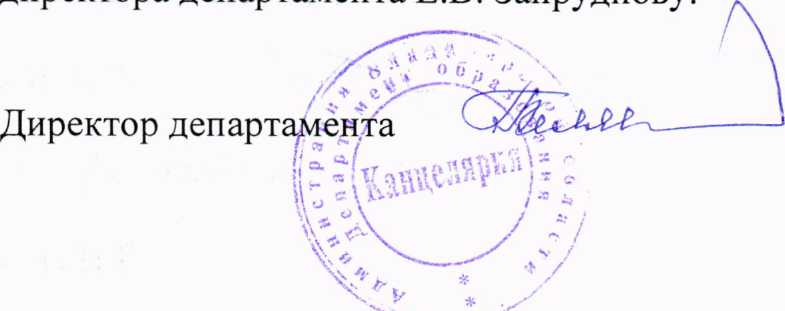 6. Контроль за исполнением настоящего приказа возложить на заместителя директора департамента Е.В. Запруднову.О.А. БеляеваПриложение к приказу департамента образования от №План мероприятийпо реализации Концепции развития математического образования в Российской Федерации, утвержденной распоряжением Правительства Российской Федерации от 24.12.2013 № 2506-р,в системе образования Владимирской областиПримечания:Образовательные организации высшего образования привлекаются к выполнению программных мероприятий по согласованию и обозначаются знаком <*>.Для сокращения текста вводятся следующие условные наименования исполнителей Плана мероприятий: ДО - департамент образования администрации области;ВИРО - ГАОУ ДПО ВО «Владимирский институт развития образования имени Л.Н. Новиковой»; МОУО - муниципальные органы, осуществляющие управление в сфере образования; ОО - образовательные организации;ВлГУ - ФГБОУ ВПО «Владимирский государственный университет имени А.Г. и Н.Г. Столетовых»; КГТА - ФГБОУ ВПО «Ковровская государственная технологическая академия имени В.А. Дегтярева».№ п/пМероприятияСроки реализацииОтветственные исполнители1. ОБЩЕСИСТЕМНЫЕ МЕРОПРИЯТИЯ1. ОБЩЕСИСТЕМНЫЕ МЕРОПРИЯТИЯ1. ОБЩЕСИСТЕМНЫЕ МЕРОПРИЯТИЯ1. ОБЩЕСИСТЕМНЫЕ МЕРОПРИЯТИЯ1Создание на базе образовательных организаций, реализующих основные и дополнительные образовательные программы условий для граждан, проявивших выдающиеся способности, а также граждан, добившихся успехов в учебной деятельности (одаренных детей, талантливой молодежи, молодых учителей (летние школы, профильные смены и др.)постоянноДОВИРО МОУО 002Внедрение индивидуальных учебных планов (индивидуальных траекторий обучения) обучающихся, реализующих образовательные программы начального общего, основного общего и среднего общего образования, на основе их интересов и с учетом различных подходов к формированию направлений содержания математического образования2016-2020 годыВИРО 003Внедрение новых элементов содержания математического образования (математическая логика, теория алгоритмов и игр, теория множеств, теория вероятности и математической статистики и др.) в организациях, осуществляющих образовательную деятельностьпостоянноВИРО 004Формирование и регулярное обновление банка лучших педагогических практик, методик и технологий (в электронномдекабрь 2014г, далее - постоянноВИРО 00виде) в области математического образования, включая опыт работы   образовательных   организаций   (профильных классов, классов с углубленным изучением математики, информатики), а также опыт работы с лицами с ограниченными возможностями здоровья и инвалидами5Внедрение     новых     учебно-методических     комплексов и инструментов, в том числе в электронном форме, по математике и информатике в организациях, осуществляющих образовательную деятельность (для разных профилей обучения)постоянноВИРО МОУО ОО6Организация проведения региональных конкурсных мероприятий, конференций, круглых столов и т.д. для учителей в области математического образования:научно-практическая    конференция    «Актуальные вопросы преподавания математики в начальной школе»;-	круглый стол «Обучение решению задач в начальной школе» (из опыта работы преподавания математики в начальной школе);-	круглый стол «Формирование вычислительных навыков младших школьников» (из опыта работы учителей начальных классов области);педагогический    форум    «Проблемы    преемственности в преподавании математики в начальной и основной школах»;конкурс   педагогических   разработок   «Современный урок математики»;-	конкурс «Учитель года»2016 г2016	г2017	г2019 г ежегодно ежегодноВИРО7Развитие системы конкурсных мероприятий для одаренных детей, талантливой молодежи, направленных на развитие математической грамотности и математической культурыпостоянноДОВИРО МОУОоо8Поддержка     деятельности     профессиональных ассоциаций, профессиональных           интернет-сообществ, социально ориентированных некоммерческих организаций, обеспечивающих распространение     инновационных     технологий     в областипостоянноВИРО МОУО 00математики, популяризацию математических знаний и математического образования в современном российском обществе9Создание условий и реализация инновационных образовательных проектов, программ, направленных на совершенствование математического образования (включая апробацию инновационных программ, экспериментальных учебников и учебных пособий), и внедрение их результатов в практикупостоянноДО ВИРО МОУОоо2. ОБЩЕЕ ОБРАЗОВАНИЕ2. ОБЩЕЕ ОБРАЗОВАНИЕ2. ОБЩЕЕ ОБРАЗОВАНИЕ2. ОБЩЕЕ ОБРАЗОВАНИЕ10Организация проведения Всероссийской олимпиады школьников по математике и информатикеежегодноДО ВИРО МОУОоо11Организация проведения областной олимпиады младших школьников по математикеежегодноДОВИРО МОУОоо12Проведение мониторинга качества подготовки выпускников 9 и 11 классов к государственной итоговой аттестации по математикеежегодноДОВИРО МОУО 0013Внедрение разнообразных форм оценки образовательных достижений обучающихся по математике, информатике, в том числе сред автоматизированной диагностики, для оценки и проектирования индивидуального прогресса и внеучебных достижений обучающихся2015-2018 ггВИРО МОУОоо14Создание и пополнение общедоступной региональной базы данных по образовательным программам математической направленности (профиля): примерным рабочим программам внеурочной деятельности, дополнительным учебным предметам математического содержания в различных учебных предметах, курсов по выбору обучающихсямай 2015 г, далее - постоянноВИРО МОУОоо15Разработка     комплекта     диагностических     материалов иВИРОрекомендаций по их применению для независимой оценки математических знаний и навыков:-	для обучающихся 9 и 11 классов с целью подготовки к государственной итоговой аттестации;-	для пилотных классов, занимающихся по ФГОС ОООфевраль 2015 г февраль ежегодно16Организация отбора обучающихся 9, 10 классов в школу им. академика А.Н. Колмогорова Московского государственного университета им. М.В. ЛомоносоваежегодноДО0017Организация проведения научно-практических конференций для школьников 8-11 классов, посвященных юбилейным датам русских учёных математиковежегодноВИРО18Организация участия выпускников основной и средней школы в on-line проектах по подготовке к государственной итоговой аттестации в форме ЕГЭ и ОГЭежегодно0019Проведение в общеобразовательных организациях предметных недель по математике, информатикеежегодноМОУО 003. ПРОФЕССИОНАЛЬНОЕ И ДОПОЛНИТЕЛЬНОЕ ПРОФЕССИОНАЛЬНОЕ ОБРАЗОВАНИЕ,МАТЕМАТИЧЕСКАЯ НАУКА3. ПРОФЕССИОНАЛЬНОЕ И ДОПОЛНИТЕЛЬНОЕ ПРОФЕССИОНАЛЬНОЕ ОБРАЗОВАНИЕ,МАТЕМАТИЧЕСКАЯ НАУКА3. ПРОФЕССИОНАЛЬНОЕ И ДОПОЛНИТЕЛЬНОЕ ПРОФЕССИОНАЛЬНОЕ ОБРАЗОВАНИЕ,МАТЕМАТИЧЕСКАЯ НАУКА3. ПРОФЕССИОНАЛЬНОЕ И ДОПОЛНИТЕЛЬНОЕ ПРОФЕССИОНАЛЬНОЕ ОБРАЗОВАНИЕ,МАТЕМАТИЧЕСКАЯ НАУКА20Создание стажировочных площадок на базе образовательных организаций (инновационные практики математического образования)ежегодноВИРО21Разработка моделей повышения квалификации учителей математики и поддержка дополнительного профессионального образования учителей математики (дистанционное обучение, веб-семинары, мастер-классы, круглые столы, семинары с авторами УМК и т.д.)постоянноВИРО22Включение в образовательные программы повышения квалификации учителей математики модулей, связанных с информационными технологиями и образовательными ресурсами нового поколения, обеспечением их готовности к реализации федеральных государственных образовательных стандартов общего образованияпостоянноВИРО4. МАТЕМАТИЧЕСКОЕ ПРОСВЕЩЕНИЕ И ПОПУЛЯРИЗАЦИЯ МАТЕМАТИКИ,ДОПОЛНИТЕЛЬНОЕ ОБРАЗОВАНИЕ4. МАТЕМАТИЧЕСКОЕ ПРОСВЕЩЕНИЕ И ПОПУЛЯРИЗАЦИЯ МАТЕМАТИКИ,ДОПОЛНИТЕЛЬНОЕ ОБРАЗОВАНИЕ4. МАТЕМАТИЧЕСКОЕ ПРОСВЕЩЕНИЕ И ПОПУЛЯРИЗАЦИЯ МАТЕМАТИКИ,ДОПОЛНИТЕЛЬНОЕ ОБРАЗОВАНИЕ4. МАТЕМАТИЧЕСКОЕ ПРОСВЕЩЕНИЕ И ПОПУЛЯРИЗАЦИЯ МАТЕМАТИКИ,ДОПОЛНИТЕЛЬНОЕ ОБРАЗОВАНИЕ23Организация и проведение сетевых проектов и конкурсов:-	интернет-викторина «Математическая мозаика» для обучающихся 5-6 классов-	сетевые проекты на сайте wiki.vladimir.i-edu.ru:•	«Математика вокруг нас», 1-4 классы;•	«Системы координат: взгляд в прошлое и в настоящее», 8-11 классы;•	«История математики Владимирского края», 5-9 классы;•	«Золотое сечение», 7-9 классы;•	«Замечательные кривые», 9-11 классы;•	«Геометрическая рапсодия», 8-10 классы;•	«Узы дружбы в мире чисел», 7-9 классыежегодно2018 г2014-	2015 уч. год2015-	2016 уч. год2016-	2017 уч. год2017-	2018 уч. год2018-	2019 уч. год2019-	2020 уч. годВИРО24Организация    проведения    международного математического конкурса-игры «Кенгуру - математика для всех»ежегодноВИРО МОУО ОО25Организация встреч обучающихся с ведущими учёными в области математикиежегодноДО ВИРО26Поддержка    деятельности    сетевого    сообщества учителей математики и информатики на сайте WikiBлaдимиpпостоянноВИРО27Формирование   и   пополнение   электронного   банка данных дидактических материалов по математике и информатике в сетевом сообществе учителей математики и информатикидо мая 2015 г, далее - постоянноВИРО28Организация  проведения  сетевых конкурсов  и  проектов для учителей математики и информатикиежегодноВИРО29Создание «Виртуального музея» на сайте wiki.vladimir.i-edu.ru2016 гВИРООрганизация мероприятий по присвоению общеобразовательным организациям имен известных российских математиков с целью увековечения их памяти и патриотического воспитания молодежи2015-2020 годыДОМОУОоо30Организация разработки календаря знаменательных дат и событийноябрьВИРОв области математикиежегодно31Организация и проведение физико-математических школ для одаренных детейежегодноВИРО ВлГУ<*>32Организация и проведение отборочных туров Межрегиональной олимпиады школьников «САММАТ»ежегодноВлГУ<*>33Организация и проведение научно-практической конференции для обучающихся общеобразовательных организаций и студентов профессиональных образовательных организацийежегодноКГТА<*>34Организация и проведение олимпиад по математике для обучающихся общеобразовательных организаций и студентов профессиональных образовательных организацийежегодноКГТА<*>5. МОНИТОРИНГ И КОНТРОЛЬ РЕАЛИЗАЦИИ КОНЦЕПЦИИ5. МОНИТОРИНГ И КОНТРОЛЬ РЕАЛИЗАЦИИ КОНЦЕПЦИИ5. МОНИТОРИНГ И КОНТРОЛЬ РЕАЛИЗАЦИИ КОНЦЕПЦИИ5. МОНИТОРИНГ И КОНТРОЛЬ РЕАЛИЗАЦИИ КОНЦЕПЦИИ35Организация мониторинга реализации Концепции развития математического образования и по его результатам подготовка доклада в Министерство образования и науки Российской ФедерацииежегодноДОВИРО36Обеспечение информационного сопровождения мероприятий по реализации Концепции развития математического образованияпостоянноДОВИРО